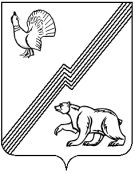 АДМИНИСТРАЦИЯ ГОРОДА ЮГОРСКАХанты-Мансийского автономного округа – Югры ПОСТАНОВЛЕНИЕот  06 октября 2017 года 									          № 2399Об утверждении размера платы за выезд работника  муниципального автономного учреждения«Многофункциональный центр предоставления государственных и муниципальных услуг»к заявителюВ соответствии с постановлением Правительства Ханты-Мансийского автономного округа – Югры от 21.11.2014 № 435-п «О порядке исчисления платы за выезд работника многофункционального центра предоставления государственных и муниципальных услуг                  к заявителю и перечне категорий граждан, для которых организация выезда работника   многофункционального центра предоставления государственных и муниципальных услуг осуществляется бесплатно»: 1. Утвердить  размер платы за выезд работника  муниципального автономного учреждения «Многофункциональный центр предоставления государственных                                        и муниципальных услуг» к заявителю (приложение).2. Признать утратившим силу постановление администрации города Югорска                             от 10.12.2015 № 3536 «Об утверждении размера платы за выезд работника  муниципального автономного учреждения «Многофункциональный центр предоставления государственных                 и муниципальных услуг» к заявителю».3. Установить, что выезд работника  муниципального автономного учреждения «Многофункциональный центр предоставления государственных и муниципальных услуг»                 к гражданам, перечень которых определен приложением 2 к постановлению Правительства Ханты-Мансийского автономного округа – Югры от 21.11.2014 № 435-п «О порядке исчисления платы за выезд работника многофункционального центра предоставления государственных и муниципальных услуг к заявителю и перечне категорий граждан,                         для которых организация выезда работника   многофункционального центра предоставления государственных и муниципальных услуг осуществляется бесплатно»,  осуществляется бесплатно.4. Опубликовать постановление в официальном печатном издании города Югорска                  и разместить на официальном сайте органов местного самоуправления города Югорска.5. Настоящее постановление вступает в силу после его официального опубликования.6. Контроль за выполнением постановления возложить на директора муниципального автономного учреждения «Многофункциональный центр предоставления государственных                 и муниципальных услуг» И.П. Данилову.Исполняющий обязанностиглавы города Югорска                                                                                                       С.Д. ГолинПриложениек постановлениюадминистрации города Югорскаот   06 октября 2017 года  №  2399Об утверждении размера платы за выезд работникамуниципального автономного учреждения «Многофункциональный центр предоставлениягосударственных и муниципальных услуг» к заявителю*Примечание: Для приема документов, необходимых для предоставления государственных                              и муниципальных услуг, работник муниципального автономного учреждения «Многофункциональный центр предоставления государственных и муниципальных услуг» выезжает к заявителю 2 раза: первый раз - для приема документов и оформления услуги непосредственно в учреждении, второй раз - для подписи заявления заявителем, так как заявление автоматически выдается после внесения информации о заявителе                                           в автоматизированную информационную систему.№ п/пМесто нахождения заявителяЕдиницы измеренияРазмер платы, (рублей) 1Город Югорсквыезд к заявителю для приема документов, необходимых для предоставления государственныхи муниципальных услуг*192,002Город Югорсквыезд к заявителю для доставки результата предоставления государственных и муниципальных услуг96,003Удаленная территория города Югорска – «Зеленая зона»выезд к заявителю для приема документов, необходимых для предоставления государственных и муниципальных услуг*426,004Удаленная территория города Югорска – «Зеленая зона»выезд к заявителю для доставки результата предоставления государственных и муниципальных услуг213,005Удаленная территория города Югорска –район Югорск-2выезд к заявителю для приема документов, необходимых для предоставления государственных и муниципальных услуг*618,006Удаленная территория города Югорска –район Югорск-2выезд к заявителю для доставки результата предоставления государственных и муниципальных услуг309,00